ОБРАЗЛОЖЕЊЕСекретаријат за друштвене делатности Града Кикинда извршио размотрио је Предлог Спортског савеза Кикинде од       .године везано за ГОДИШЊЕ/РЕДОВНЕ ПРОГРАМЕ-Основне програмске активности спортских клубова/удружења/организација:1. Прихватa се Предлог за расподелу средстава из буџета Града Кикинда  за ГОДИШЊЕ/РЕДОВНЕ ПРОГРАМЕ-суфинансирања потреба у области спорта за 2020 годину.2. Прихвата се да се одобре средства из буџета Града Кикинда за 2020 годину – из средстава намењених за ГОДИШЊЕ/РЕДОВНЕ ПРОГРАМЕ -Основне програмске активности спортских клубова/удружења/организација на основу следеће табеле:3.Прихвата се да се oдобрена средства корисницима (спортским клубовима) исплаћују     месечно а у зависности од прилива средстава у буџет Града у току 2020 године.4. Прихвата се да се са корисницима којима су одобрена средства закључе уговори.5. Прихвата се да корисници имају обавезу да правдају утрошак примљених средставa квартално за основне програмске активности спортских клубова/удружења/организациja.                                                                                                                                        Секретар                                                                                                                            ДуњаВујчићНа основу члана 59. Став 1.тачка 20 Статута града Кикинда („Службени лист рада Кикинде“ бр.4/19), Градско веће Града Кикинда на седници од            2020. године, донело је :. З А К Љ У Ч А К	1. Прихвата се Предлог по  Конкурсу за расподелу средстава из буџета Града Кикинда  за ГОДИШЊЕ/РЕДОВНЕ ПРОГРАМЕ-суфинансирања потреба у области спорта за 2020 годину.	2. Одобравају се средства из буџета Града Кикинда за 2020 годину – из средстава намењених за ГОДИШЊЕ/РЕДОВНЕ ПРОГРАМЕ -Основне програмске активности спортских клубова/удружења/организација  према следећим табеларним прегледима:   ГОДИШЊИ/РЕДОВНИ ПРОГРАМ-Основне програмске активности спортских клубова/удружења/организација3. Одобрена средства ће се корисницима (спортским клубовима) исплаћивати месечно, а у зависности од прилива средстава у буџет Града Кикинда у току 2020. године.4. Са корисницима којима су одобрена средства закључиће се уговори.5. Корисници су дужни да правдају утрошак примљених средстава квартално за  основне програмске активности спортских клубова/удружења/организација.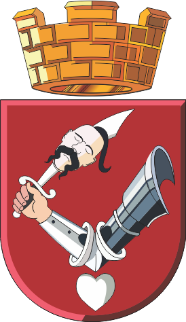 Република СрбијаАутономна покрајина Војводина           ПРЕДСЕДНИК ГРАДСКОГ ВЕЋАГРАД КИКИНДАГРАДСКО ВЕЋЕ                                                    Павле МарковБрој: II-       /2020.године
                       Дана:  .        .2020.годинеРепублика СрбијаАутономна покрајина ВојводинаГРАД КИКИНДАГРАДСКА УПРАВАСекретаријат за друштвене делатностиБрој:III-02-66-2/2020.године                          Дана: 13.02.2020. године                                К и к и н д аТрг српских добровољаца 12,23300 Кикинда,тел/факс:0230/410-109 и 0230/410/185;маил:drustvene.delatnosti@kikinda.org.yuТрг српских добровољаца 12,23300 Кикинда,тел/факс:0230/410-109 и 0230/410/185;маил:drustvene.delatnosti@kikinda.org.yuР.БР.клуб/удружење/ организацијабез приоритета месчноукупно годишњеР.БР.клуб/удружење/ организацијабез приоритета месчноукупно годишње1МРК «Гриндекс»111.0001.332.0002ЖОРК "Кикинда"82.000984.0003Пливачки ватерполо клуб "ЖАК"69.000828.0004КК «Велика Кикинда»64.000   768.0005ФК «Кикинда 1909»76.000912.0006ПК «Велика Кикинда»69.000828.0007Џудо клуб «Партизан»51.000612.0008Oдбојкашки клуб "Кикинда"64.000768.0009ФК «ЖАК»58.000696.00010Тениски клуб «Кикинда»60.000720.00011СОЖК "Кикинда"40.000480.00012Омладински боксерски клуб "Кикинда"40.000480.00013СТК "Галадска"42.000504.00014Мушки одбојкашки клуб64.000768.00015Атлетски клуб «Партизан»40.000480.00016Карате клуб "Феникс"43.000516.00017Стрељачка дружина "Кикинда"45.000540.00018Одбојкашки клуб инвалида "Феникс"40.000480.00019Спортско друштво инвалида40.000480.00020Гађање летећих мета "Сове"25.000300.00021Клуб америчког фудбала "Мамути"37.000444.00022Клуб борилачких спортова "Кикинда"35.000420.00023КК «Раднички»12.000144.00024УСР "Шаран"16.000192.00025Клуб малог фудбала "Кикинда"31.500378.00026Шаховски клуб "Раднички"22.000264.00027Планинарско друштво "Кинђа"7.00084.00028СК "Млади Вукови"9.000108.00029Стронгмен Бемики16.000192.00030Спортско удружење КИКА023025.000300.00031ПЛ Бемики16.000192.00032КСС Будућност33.000396.00033КБС "Нова димензија"34.000408.00034Одбојкашки клуб КИ 0230035Омладински Атлетски клуб Кикинда036Спортски савез Кикинде037Фудбалски савез града Кикинде038ББК Слобода Нови Козарци039УГ Спорт за све ЛАЛЕ040РК Црвена Звезда Мокрин041ЖРК Мокрин042ФК Војводина Башаид043СУ Зеленац Нови Козарци0укупна средства за расподелуукупна средства за расподелу1.416.50016.998.000